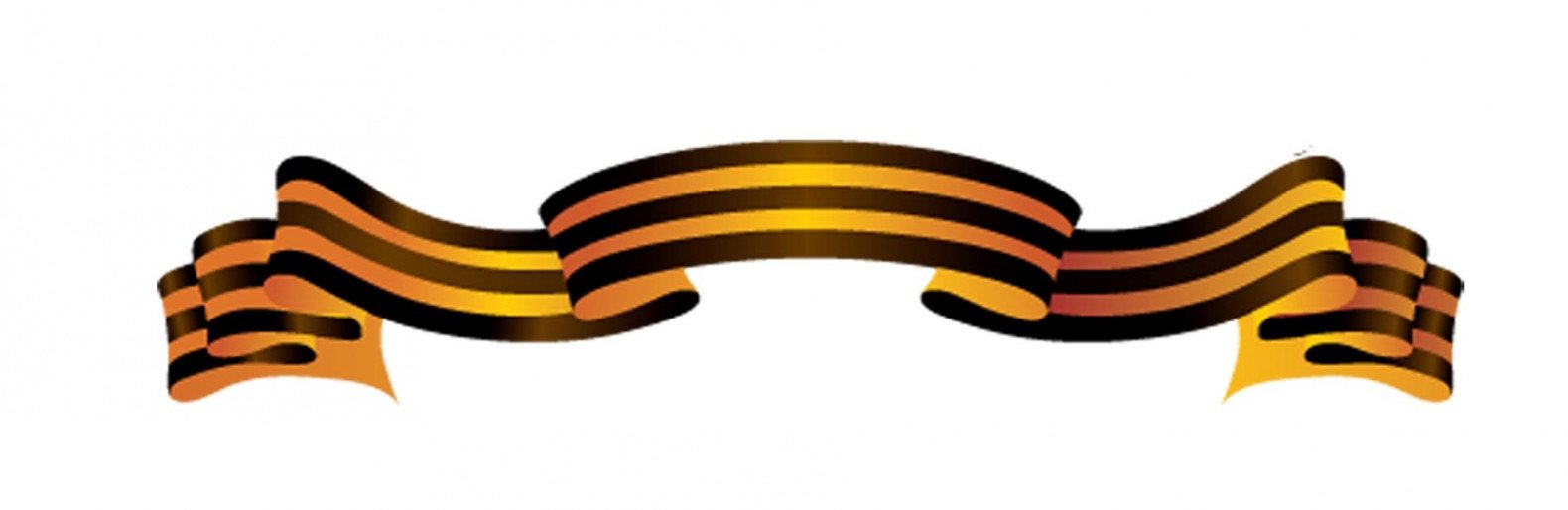    Наша прабабушка - Горшенина Ульяна Васильевна 1904-1988 гг.   До войны работала заведующей яслями  №195 г. Ленинграда.  Мама пятерых дочек, всегда мечтала о большой дружной семье. Безумно любила детей, поэтому и связала с ними свою жизнь. Когда началась война, была назначена ответственной за подготовку и сбор детей с детских домов, дома малютки и яслей своего района к эвакуации из блокадного Ленинграда.  Из воспоминаний нашей бабушки (Горшениной Тамары Терентьевны 1934 г.р.): «Мы с мамой и моими сёстрами помогали маленьким детям забраться в вагоны, не всегда всем хватало места, поэтому приходилось ждать новых поездов. За день отправляли по 5-7 вагонов с детьми. В одном из таких вагонов, мы и уехали с мамой и одной из старших сестёр в г.Халтурин. Папа ушёл на фронт осенью 1941, к нам он больше не вернулся. Как мы позже узнали, он получил серьёзное ранение и умер в полевом госпитале ».    С ноября 1941 года до окончания войны, находилась в эвакуации с несколькими сотнями детей, многим из которых заменила мать.    После окончания войны, ещё многие годы, в день празднования Великой Победы, к ним в дом приходили множества людей, спасённые ей когда-то дети. Наша бабушка Уля – наш герой! Мы помним! Мы гордимся!